Publicado en Madrid el 13/03/2019 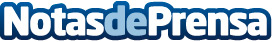 La Andaluza, un rincón ideal para degustar el mejor sabor de AndalucíaEn La Andaluza de la calle Toledo nº 140 de Madrid, el comensal podrá saborear una extensa carta de de auténtica comida andaluza en cuatro cómodas zonas: la barra, para tomar un aperitivo rápido; la zona de mesas altas, donde podrá disfrutar de una comida informal; la zona de mesas bajas, donde podrá relajarse mientras disfruta de unos bocados y la terraza, donde saboreará bocados auténticos del sur al sol de la capital españolaDatos de contacto:La Andaluza Nota de prensa publicada en: https://www.notasdeprensa.es/la-andaluza-un-rincon-ideal-para-degustar-el_1 Categorias: Gastronomía Madrid Restauración http://www.notasdeprensa.es